Evento en Agenda Personal de Séneca, compartido a Ipasen a las familias de alguno de nuestros grupos de alumnos.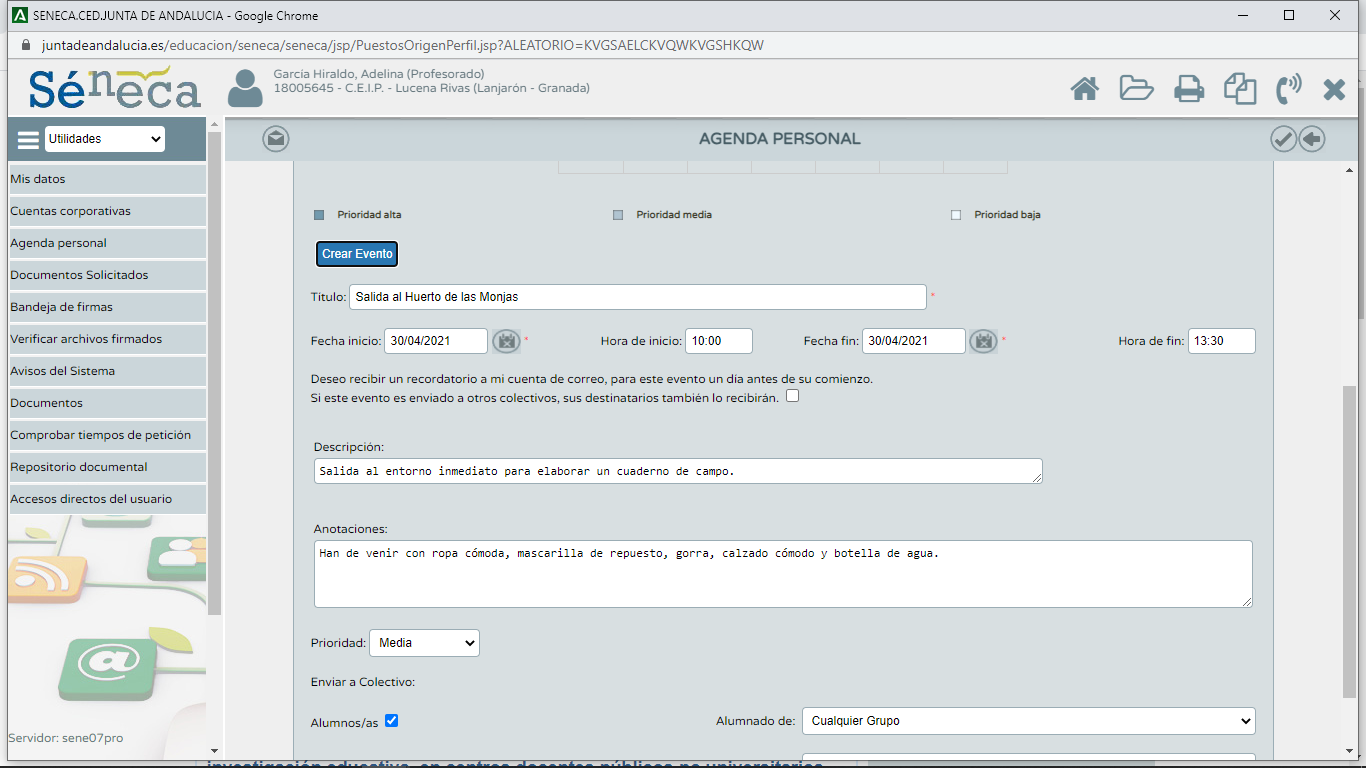 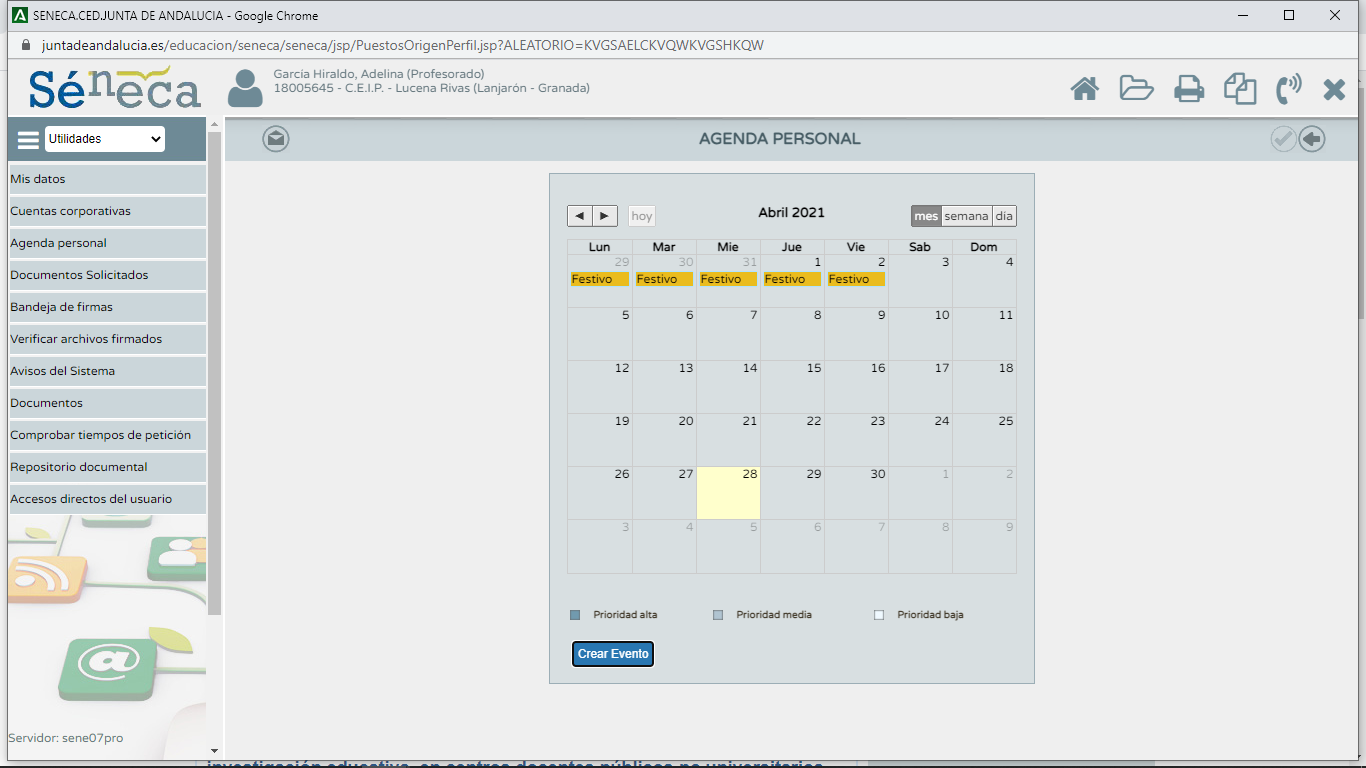 